Explicit Teaching at Springwood Road SchoolNOTE:  Although these stages must be followed in sequence, not every step will be completed in every lesson.  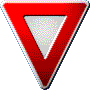 An initial lesson, for example, may contain just the warm up, lesson orientation and I Do.   Be sure to Check for Understanding before you progress to ‘You Do’.Gradual Release of Responsibility of Comprehension StrategiesTEACHERSTUDENTWARM UPDriving the lessonStopping and asking questions (application of skill)Considering next warm-up – repeat current set or add new skill to setEnsuring student engagement – no opting out (don’t rely on hands-up only)Change warm up regularly to maintain student interestDrilling or rehearsing a skill subsetApplying skill to novel situation when askedActively participatingLESSON ORIENTATIONEstablishing goals and purpose of lesson (or unit)Explicitly state WALT and WILFActively listeningPreparing for learningBe able to verbalise WALT and WILFUnderstand lesson intentI DOProvide gradual release of responsibility – step by step teachingModelling Thinking aloudCatering for all ability groupsCheck for understanding before progressing to We Do.Revise/reinforce before moving into We DoActively listeningTaking guided notes where necessaryAsking questions if they don’t understandBuilding staminaWE DOProviding interactive instructionWorking with students – moving among groupsChecking, prompting, giving clues, scaffoldingProviding additional modellingMeeting with needs-based flexible groupsClarify confusion Ensure concept is understood before progressing to You Do.Asking and answering questions – no opting outWorking with teacher and classmates to practise/apply new knowledge or skillCompleting the process alongside othersBuilding staminaYOU DOProviding feedbackEvaluating – JudgementDetermining level of understandingMoving among students / groups of studentsProviding supportWorking on my own or small groups to apply new knowledgeIndependent work/ partner work/ group workRelying on my notes and classroom learning to complete the task Taking full responsibility for my learningStaying on taskAsking for help if I need itREVIEWReferring to set WALT and WILFRevisit content of lessonQuestioning students to reinforce understandingConsider implication for opening next lesson sequenceCheck understanding and clarify answersAnswering revision questions posed by teacherConsider new learningReflect on lesson’s contentAcknowledge what they have learnt and what they need to improveI DOSTEP 1Select a TextTexts can range from easy to challenging. The criteria for text selection should focus on text usefulness for teaching a particular strategy, student interests and connections to literacy themes. If the text is challenging use read-aloud when modelling.I DOSTEP 2Explain the strategy Focus on the two questions: What is this strategy? Why is it helpful/necessary for comprehension?Provide examples to assist this explanation and, wherever possible, make connections to students’ background knowledge and prior learning.I DOSTEP 3Model the strategy in useRead a section of the text aloud and use a think aloud and a visual (symbol, chart, etc.) to share ideas with students.Explain your thinking so that students have a clear idea of the active process that readers experience. If a strategy requires a written or sketched response, model that during this step.WE DOSTEP 4Guided PracticeRead the next section of the text aloud and ask students to work with a partner to apply the new strategy.Discuss the response from paired students and read aloud another section of the text.YOU DOSTEP 5Independent PracticeMonitor as students work independently within the whole group.Differentiate instruction by providing scaffolding for those students who need more support (through further modelling or guided support) and by releasing the task to those students who are ready to use it. The goal is to ensure that students know the strategy and the process for using it. Ultimately students develop a range of strategies they can use as needed when they are reading on their own.REVIEWSTEP 6Reflection Ask students to reflect on how using the strategy helped them to understand the text. Invite them to share their reflections in small groups or with the whole class. Discuss how they can use the strategy when they are reading on their own.